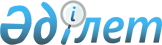 Аршалы аудандық мәслихаттың 2010 жылғы 21 желтоқсандағы № 34/2 "2011-2013 жылдарға аудандық бюджет туралы" шешіміне өзгерістер мен толықтыру енгізу туралы
					
			Күшін жойған
			
			
		
					Ақмола облысы Аршалы аудандық мәслихатының 2011 жылғы 7 қыркүйектегі № 41/2 шешімі. Ақмола облысы Аршалы ауданының Әділет басқармасында 2011 жылғы 21 қыркүйекте № 1-4-192 тіркелді. Күші жойылды - Ақмола облысы Аршалы аудандық мәслихатының 2012 жылғы 29 маусымдағы № 6/4 шешімімен

      Ескерту. Күші жойылды - Ақмола облысы Аршалы аудандық мәслихатының 2012.06.29 № 6/4 шешімімен.      Қазақстан Республикасының 2008 жылғы 4 желтоқсандағы Бюджеттік кодексінің 106 бабының 2 тармағының 2), 4) тармақшаларына, Қазақстан Республикасының 2001 жылғы 23 қаңтардағы «Қазақстан Республикасындағы жергілікті мемлекеттік басқару және өзін-өзі басқару туралы» Заңының 6 бабының 1 тармағының 1) тармақшасына сәйкес, Аршалы аудандық мәслихат ШЕШІМ ЕТТІ:



      1. Аршалы аудандық мәслихаттың «2011-2013 жылдарға аудандық бюджет туралы» 2010 жылғы 21 желтоқсандағы № 34/2 (нормативтік құқықтық актілерді мемлекеттік тіркеудің Тізілімінде № 1-4-180 тіркелген, 2011 жылдың 20 қаңтарында аудандық «Вперед» газетінде, 2011 жылдың 21 қаңтарында аудандық «Аршалы айнасы» газетінде жарияланған) шешіміне келесі өзгерістер мен толықтыру енгізілсін:



      1 тармақтың 1), 2) тармақшалары жаңа редакцияда баяндалсын:

      «1) кірістер - 2 020 519,7 мың теңге, соның ішінде:

      салықтық түсімдер бойынша - 430 000 мың теңге;

      салықтық емес түсімдер бойынша - 15 000 мың теңге;

      негізгі капиталды сатудан түсетін түсімдер бойынша – 52 000 мың теңге;

      трансферттер түсімдері бойынша -1 523 519,7 мың теңге;

      2) шығындар - 2 301 645,1 мың теңге;»



      8 тармақтың 1) тармақшасы және бірінші абзац жаңа редакцияда баяндалсын:

      «8. 2011 жылға облыстық бюджеттен мақсаттық трансферттер 391 949,7 мың теңге сомасында қарастырылғаны ескерілсін, соның ішінде:

      1) мақсаттық ағымдағы трансферттер 209 488,7 мың теңге сомасында, соның ішінде:

      Ұлы Отан соғысының ардагерлері мен мүгедектеріне коммуналдық қызмет шығындарына әлеуметтік көмек көрсету үшін – 395 мың теңге;

      ауылдық мекендегі жағдайы төмен отбасынан және көп балалы отбасынан шыққан студенттердің колледждегі оқу төлемі үшін – 1060 мың теңге;

      Анар станциясының су құбырларының жүйесін күрделі жөндеуден өткізуге – 91 268,7 мың теңге;

      Анар станциясының бала бақшасын күрделі жөндеуден өткізуге – 56400 мың теңге;

      Ижев селосындағы орта мектепті күрделі жөндеуден өткізуге – 27967 мың теңге;

      Арнасай ауылындағы Вячеслав орта мектебін күрделі жөндеуден өткізуге – 22033 мың теңге;

      Жалтыркөл ауылының, Қостомар селосының бас жоспарын және егжей- тегжейлі жоспарлау жобасын дайындауға және түзетулер енгізуге – 5000 мың теңге;

      Жібек жолы ауылының көше-жол жүйелерін жөндеуге және жобалық сметалық құжаттаманы әзірлеуге – 1 950 мың теңге;

      Жалтыркөл селосының көше-жол жүйелерін жөндеуге және жобалық сметалық құжаттаманы әзірлеуге – 1 200 мың теңге;

      Қостомар селосының көше-жол жүйелерін жөндеуге және жобалық сметалық құжаттаманы әзірлеуге – 965 мың теңге;

      «Аршалы ауданы Ижев селосы бала бақшасының күрделі жөндеуі» жобасы бойынша жобалық-сметалық құжат әзірлеуге және мемлекеттік сараптама жасауға – 1 250 мың теңге;

      Бюджеттік бағдарлама әкімгерліктері бойынша көрсетілген трансфертерді бөлу аудан әкімдігінің қаулысымен анықталады.»



      9 тармақ жаңа редакцияда баяндалсын:

      «9. 2011 жылға 1 мың теңге сомасында жергілікті атқарушы органдардың резерві бекітілсін»;



      Келесі мазмұндағы 10-4 тармағымен толықтырылсын:

      «10-4. 2011 жылға аудан бюджетінде, аудандық мәслихаттың тексеру комиссиясының таратылып облыстық тексеру комиссиясы мемлекеттік мекеменің құрылуының негізінде төменгі деңгейдегі мемлекеттік органның қызметін жоғары деңгейдегі мемлекеттік органға беруге байланысты, жоғары тұрған бюджетке 616 мың теңге сомасында нысаналы ағымды трансферттер қарастырылсын.

      Көрсетілген трансфертерді бөлу аудан әкімдігінің қаулысымен анықталады.»



      Аршалы аудандық мәслихаттың «2011-2013 жылдарға аудандық бюджет туралы» 2010 жылғы 21 желтоқсандағы № 34/2 шешімінің 1, 5 қосымшалары осы шешімнің 1, 2 қосымшаларына сәйкес жаңа редакцияда баяндалсын.



      2. Осы шешім Ақмола облысының Әділет департаментінде мемлекеттік тіркелген күннен бастап күшіне енеді және 2011 жылдың 1 қаңтарынан бастап қолданысқа енгізіледі.      Аудандық мәслихаттың

      сессия төрағасы                            В.Биджиев      Аудандық мәслихаттың хатшысы               Ю.Сериков      «КЕЛІСІЛДІ»      Аршалы ауданының әкімі                     Е.Маржықпаев

Аршалы ауданының

2011 жылғы 7 қыркүйектегі

№ 41/2 шешіміне

1 қосымша 2011 жылға аудандық бюджет

Аршалы ауданының

2011 жылғы 8 қыркүйектегі

№ 41/2 шешіміне

2 қосымша 2011 жылға ауылдық, селолық округтарының

және Аршалы кентінің бағдарламасы
					© 2012. Қазақстан Республикасы Әділет министрлігінің «Қазақстан Республикасының Заңнама және құқықтық ақпарат институты» ШЖҚ РМК
				СанаттарСанаттарСанаттарСанаттарСома,

мың теңгеКлассКлассКлассСома,

мың теңгеСыныпшаСыныпшаСома,

мың теңгеАТАУЛАРСома,

мың теңге1 Кiрiстер2020519,71Салық түсiмдері4300001Кірістер табыс салығы158252Жеке табыс салық158253Әлеуметтік салық1393491Әлеуметтік салық1393494Жеке меншік салығы2593221Мүлік салығы2156103Жер салығы 137124Көлік құралдарына салық265005Біртұтас жер салығы35005Тауарлар, жұмыстар, қызмет көрсетулерге

ішкі салық127152Акциздер37253Табиғат қорын және басқа қорларды

пайдаланудан түскен түсімдер40004Кәсіпкерлік және кәсіби қызмет жүргізуден

түскен жиын49908Лауазымды тұлғалармен немесе мемлекеттік

серіктестік қоғамына органдарына құжаттар

беру өкілеттігімен, заңдылық мағыналы

жұмыстардан өндіріп алудың міндетті

төлемдері27891Мемлекеттік баж27892Салықтық емес түсімдер150001Мемлекет меншігінен түсетін кірістер17125Мемлекет меншігіндегі мүлікті жалға

беруден түсетін кірістер17122Мемлекеттік бюджеттен қаржыландырылатын

мемлекеттік мекемелердің тауарларды

(жұмыстарды, қызметтерді) өткізуінен

түсетін түсімдер6881Жергілікті бюджеттен қаржыландырылатын

мемлекеттік мекемелер көрсететін

қызметтерді сатудан түсетін түсімдер6884Мемлекеттік бюджеттен қаржыландырылатын,

сондай-ақ Қазақстан Республикасы Ұлттық

Банкінің бюджетінен (шығыстар сметасынан)

ұсталатын және қаржыландырылатын

мемлекеттік мекемелер салатын айыппұлдар,

өсімпұлдар, санкциялар, өндіріп алулар119401Мұнай секторы ұйымдарынан түсетін

түсімдерді қоспағанда, мемлекеттік

бюджеттен қаржыландырылатын, сондай-ақ

Қазақстан Республикасы Ұлттық Банкінің

бюджетінен (шығыстар сметасынан) ұсталатын

және қаржыландырылатын мемлекеттік

мекемелер салатын айыппұлдар, өсімпұлдар,

санкциялар, өндіріп алулар119406Басқа да салықтық емес түсiмдер6601Басқа да салықтық емес түсiмдер6603Негізгі капиталды сатудан түсетін түсімдер520003Жердi және материалдық емес активтердi

сату520001Жерді сату498002Материалдық емес активтерді сату22004Трансферттерден түсетін түсімдер1523519,72Мемлекеттiк басқарудың жоғары тұрған

органдарынан түсетiн трансферттер1523519,72Облыстық бюджеттен түсетiн трансферттер1523519,7Функциональная группаФункциональная группаФункциональная группаФункциональная группаФункциональная группаСома,

мың теңгеФункциональная подгруппаФункциональная подгруппаФункциональная подгруппаФункциональная подгруппаСома,

мың теңгеАдминистратор бюджетных программАдминистратор бюджетных программАдминистратор бюджетных программСома,

мың теңгеПрограммаПрограммаСома,

мың теңгеАТАУЫСома,

мың теңгеII. Шығындар2301645,101Жалпы сипаттағы мемлекеттiк қызметтер

көрсету193231,81Мемлекеттiк басқарудың жалпы

функцияларын орындайтын өкiлдi,

атқарушы және басқа органдар177174,8112Аудан (облыстық маңызы бар қала)

мәслихатының аппараты14474001Аудан (облыстық маңызы бар қала)

мәслихатының қызметін қамтамасыз ету

жөніндегі қызметтер14334003Мемлекеттік органдардың күрделі

шығыстары140122Аудан (облыстық маңызы бар қала)

әкімінің аппараты60055,8001Аудан (облыстық маңызы бар қала)

әкімінің қызметін қамтамасыз ету

жөніндегі қызметтер42882,8003Мемлекеттік органдардың күрделі

шығыстары17173123Қаладағы аудандық әкім аппараты,

аудандық маңызы бар қалада,

кентте,ауылда, ауылдық (селолық)

округте102645001Қаладағы аудан, аудандық маңызы бар

қаланың, кент, ауыл (село), ауылдық

(селолық) округ әкімінің қызметін

қамтамасыз ету жөніндегі қызметтер99957022Мемлекеттік органдардың күрделі

шығыстары2625024Ақпараттық жүйелер құру632Қаржылық қызмет119459Ауданның (облыстық маңызы бар

қаланың) экономика және қаржы бөлімі119010Коммуналдық меншікті жекешелендіруді

ұйымдастыру1199Жалпы сипаттағы өзге де мемлекеттiк

қызметтер15938459Ауданның (облыстық маңызы бар

қаланың) экономика және қаржы бөлімі15938001Экономикалық саясатты, қалыптастыру

мен дамыту, мемлекеттік жоспарлау

ауданның (облыстық маңызы бар

қаланың) бюджеттік атқару және

коммуналдық меншігін басқару

саласындағы мемлекеттік саясатты іске

асыру жөніндегі қызметтер14235015Мемлекеттік органдардың күрделі

шығыстары1245003Салық салу мақсатында мүлікті

бағалауды өткізу261004Біржолғы талондарды беру жөніндегі

жұмысты және біржолғы талондарды іске

асырудан сомаларды жинаудың

толықтығын қамтамасыз етуді

ұйымдастыру19702Қорғаныс20781Әскери мұқтаждар2078122Аудан (облыстық маңызы бар қала)

әкімінің аппараты2078005Жалпыға бірдей әскери міндетті атқару

шеңберіндегі іс-шаралар207803Қоғамдық тәртіп, қауіпсіздік,

құқықтық,соттық, қылмыс- атқарушылық

қызмет46451Құқық қорғау қызметі4645458Ауданның (облыстық маңызы бар

қаланың) тұрғын үй-коммуналдық

шаруашылығы, жолаушылар көлігі және

автомобиль жолдары бөлімі4645021Елдi мекендерде жол жүрісі

қауiпсiздiгін қамтамасыз ету464504Бiлiм беру1517288,21Мектепке дейiнгi тәрбие және оқыту114642464Ауданның білім беру бөлімі114642009Мектепке дейiнгi тәрбие мен білім

ұйымдарының қызметін жүзеге асыру106425021Мектеп мұғалімдері мен мектепке

дейінгі білім ұжымдарының

тәрбиешілеріне біліктілік санатына

төленетін өтемақыны көтеру82172Бастауыш, негізгі орта және жалпы

орта білім беру999607464Ауданның (облыстық маңызы бар қала)

білім беру бөлімі999607003Жалпы білім беру968098006Балалар үшін қосымша білім беру315099Бiлiм беру саласындағы өзге де

қызметтер403039,2464Ауданның (облыстық маңызы бар қала)

білім беру бөлімі40240001Жергілікті деңгейде білім беру

саласындағы мемлекеттік саясатты іске

асыру жөніндегі қызметтер6470004Ауданның (облыстық маңызы бар

қаланың) мемлекеттік білім беру

мекемелерінде білім беру жүйесін

ақпараттандыру4902005Ауданның (облыстық маңызы бар қаланың) мемлекеттік білім беру мекемелер үшін оқулықтар мен оқу-әдiстемелiк кешендерді сатып алу және жеткізу10183007Аудандық (қалалық) ауқымдағы мектеп олимпиадаларын және мектептен тыс іс-шараларды өткiзу119012Мемлекеттік органдардың күрделі шығыстары1180015Жетім баланы (жетім балаларды) және ата-аналарының қамқорынсыз қалған баланы (балаларды) күтіп-ұстауға асыраушыларына ай сайынғы ақшалай қаражат төлемдері17386467Аудандық (облыстық маңызы бар қаланың) құрылыс бөлімі362799,2037Білім беру объектілерін салу және қайта құру362799,206Әлеуметтiк көмек және әлеуметтiк қамсыздандыру671442Әлеуметтiк көмек54925123Қаладағы аудандық әкім аппараты, аудандық мағынадағы қалада, кентте,ауылда, ауылдық (селолық) округте10845003Мұқтаж азаматтарға үйінде әлеуметтік көмек көрсету10845451Аудан (облыстық маңызы бар қала) жұмыспен қамту және әлеуметтік бағдарламалар бөлімі44080002Еңбекпен қамту бағдарламасы18906005Мемлекеттік атаулы әлеуметтік көмек1500006Тұрғын үй көмегі1100007Жергілікті өкілетті органдардың шешімі бойынша азаматтардың жекелеген топтарына әлеуметтік көмек6753010Үйден оқытылып және тәрбиеленетін мүгедек балаларды материалды қамсыздандыру472014Мұқтаж азаматтарға үйде әлеуметтiк көмек көрсету59801618 жасқа дейінгі балаларға мемлекеттік жәрдемақылар4940017Мүгедектерді оңалту жеке бағдарламасына сәйкес, мұқтаж мүгедектерді міндетті гигиеналық құралдармен қамтамасыз етуге және ымдау тілі мамандарының, жеке көмекшілердің қызметін көрсету3375023Жұмыспен қамту орталықтарының қызметін қамтамасыздандыру64369Әлеуметтiк көмек және әлеуметтiк қамтамасыз ету салаларындағы өзге де қызметтер12219451Аудан (облыстық маңызы бар қала) жұмыспен қамту және әлеуметтік бағдарламалар бөлімі12219001Жергілікті деңгейде халық үшін әлеуметтік бағдарламаларды жұмыспен қамтуды қамтамасыз етуді іске асыру саласындағы мемлекеттік саясатты іске асыру жөніндегі қызметтер12040011Жәрдемақылар мен басқа да әлеуметтік төлемдерді есептеу, төлеу және жеткізу жөніндегі қызмет көрсетулерге төлем жүргізу17907Тұрғын үй-коммуналдық шаруашылық149815,81Тұрғын үй шаруашылық3934,7458Ауданның (облыстық маңызы бар қаланың) тұрғын үй-коммуналдық шаруашылығы, жолаушылар көлігі және автомобиль жолдары бөлімі2786003мемлекеттік тұрғын қорын сақтауды ұйымдастыру2786467Аудандық құрылыс бөлімі1135,7004Инженерлік коммуникациялық инфрақұрылымды дамыту, жайластыру және (немесе) сатып алу1135,7123Қаладағы аудандық әкім аппараты, аудандық маңызы бар қалада, кентте,ауылда, ауылдық (селолық) округте13007Аудандық маңызы бар қаланың, кенттің, ауылдың (селоның), ауылдық (селолық) округтің мемлекеттік тұрғын үй қорының сақталуын ұйымдастыру132Коммуналдық шаруашылық93373,7123Қаладағы аудандық әкім аппараты, аудандық маңызы бар қалада, кентте,ауылда, ауылдық (селолық) округте2105014Елді мекендерді сумен жабдықтауды ұйымдастыру2105458Ауданның (облыстық маңызы бар қаланың) тұрғын үй-коммуналдық шаруашылығы, жолаушылар көлігі және автомобиль жолдары бөлімі91268,7012Сумен жабдықтау және су бөлу жүйесінің қызмет етуі91268,73Елді мекендерді көркейту52507,4123Қаладағы аудандық әкім аппараты, аудандық маңызы бар қалалар, кентте,ауылда, ауылдық (селолық) округте15224008Елді мекендерде көшелерді жарықтандыру4350,5009Елді мекендердің санитариясын қамтамасыз ету2975,5010Жерлеу орындарын күтіп-ұстау және туысы жоқ адамдарды жерлеу1644011Елді мекендерді абаттандыру мен көгалдандыру6254458Аудандық (облыстық маңызы бар қаланың) тұрғын үй-коммуналдық шаруашылығы, жолаушылар көлігі және автомобиль жолдары бөлімі1699018Елдi мекендердi абаттандыру және көгалдандыру1699467Аудандық (облыстық маңызы бар қаланың) құрылыс бөлімі35584,4007Қаланы және елді мекендерді көркейтуді дамыту бөлімі35584,408Мәдениет, спорт, туризм және ақпараттық кеңістiк1107361Мәдениет саласындағы қызмет57162455Аудандық (облыстық маңызы бар қаланың) мәдениет және тілдерді дамыту бөлімі57162003Мәдени-демалыс жұмысын қолдау571622Спорт3907465Ауданның (облыстық маңызы бар қаланың) Дене шынықтыру және спорт бөлімі3907006Аудандық (облыстық маңызы бар қалалық) деңгейде спорттық жарыстар өткiзу501007Облыстық спорт жарыстарына әртүрлi спорт түрлерi бойынша аудан (облыстық маңызы бар қала) құрама командаларының мүшелерiн дайындау және олардың қатысуы34063Ақпараттық кеңiстiк33250455Аудандық (облыстық маңызы бар қаланың) мәдениет және тілдерді дамыту бөлімі24450006Аудандық (қалалық) кiтапханалардың жұмыс iстеуi22764007Мемлекеттік тілді және Қазақстан халықтарының басқа да тілді дамыту1686456Ауданның (облыстық маңызы бар қаланың) ішкі саясат бөлімі8800002Газеттер мен журналдар арқылы мемлекеттік ақпараттық саясат жүргізу88009Мәдениет, спорт, туризм және ақпараттық кеңiстiктi ұйымдастыру жөнiндегi өзге де қызметтер16417455Аудандық (облыстық маңызы бар қаланың) мәдениет және тілдерді дамыту бөлімі5874001Жергілікті деңгейде тілдерді және мәдениетті дамыту саласындағы мемлекеттік саясатты іске асыру жөніндегі қызметтер5874456Ауданның (облыстық маңызы бар қаланың) ішкі саясат бөлімі6395001Жергілікті деңгейде аппарат, мемлекеттілікті нығайту және азаматтардың әлеуметтік сенімділігін қалыптастыруда мемлекеттік саясатты іске асыру жөніндегі қызметтер6135006Мемлекеттік органдардың күрделі шығыстары260465Ауданның (облыстық маңызы бар қаланың) Дене шынықтыру және спорт бөлімі4148001Жергілікті деңгейде мәдениет және тілдерді дамыту саласындағы мемлекеттік саясатты іске асыру жөніндегі қызметтер414810Ауыл, су, орман, балық шаруашылығы, ерекше қорғалатын табиғи аумақтар, қоршаған ортаны және жануарлар дүниесін қорғау, жер қатынастары189688,71Ауыл шаруашылығы21855,7459Ауданның (облыстық маңызы бар қаланың) экономика және қаржы бөлімі4264,7099Республикалық бюджеттен берілетін нысаналы трансферттер есебiнен ауылдық елді мекендер саласының мамандарын әлеуметтік қолдау шараларын іске асыру4264,7473Ауданның (облыстық маңызы бар қаланың) ветеринария бөлімі5883001Жергілікті деңгейде ветеринария саласындағы мемлекеттік саясатты іске асыру жөніндегі қызметтер5483007Қаңғыбас иттер мен мысықтарды аулауды

және жоюды ұйымдастыру400477Ауданның (облыстық маңызы бар

қаланың) ауыл шаруашылығы мен жер

қатынастары бөлімі11708001Жергілікті деңгейде ауыл шаруашылығы

және жер қатынастары саласындағы

мемлекеттік саясатты іске асыру

жөніндегі қызметтер (облыстық маңызы

бар қаланың)10833003Мемлекеттік органдардың күрделі шығыстары8752Су шаруашылығы158365467Аудандық (облыстық маңызы бар қаланың) құрылыс бөлімі158365012Су шаруашылығының объектілерін дамыту1583656Жер қатынасы879477Ауданның (облыстық маңызы бар қаланың) ауыл шаруашылығы мен жер қатынастары бөлімі879009Елдi мекендердi жерге және шаруашылық

жағынан орналастыру8799Ауыл, су, орман, балық шаруашылығы

және қоршаған ортаны қорғау мен жер

қатынастары саласындағы өзге де

қызметтер8589473Ауданның (облыстық маңызы бар қаланың) ветеринария бөлімі8589011Эпизоотияға қарсы іс-шаралар жүргізу858911Өндіріс, сәулет, кала құрылысы және құрылыс қызметі177052Сәулет, қала құрылысы және құрылыс қызметі17705467Аудандық (облыстық маңызы бар қаланың) құрылыс бөлімі7225001Құрылыс, сәулет және қала құрылысы бөлімінің қызметін қамтамасыз ету жөніндегі қызметтер5925017Мемлекеттік органдардың күрделі шығыстары1300468Ауданның (облыстық маңызы бар қаланың) сәулет және қала құрылысы бөлімі10480001Жергілікті деңгейде сәулет және қала құрылысы саласындағы мемлекеттік саясатты іске асыру жөніндегі қызметтер5480003Ауданның қала құрылысы даму аумағын және елді мекендердің бас жоспарлары схемаларын әзірлеу500012Көлiк және коммуникациялар275251Автомобиль көлiгi27525458Тұрғын үй-коммуналдық шаруашылығы, жолаушылар көлігі және автомобиль жолдары бөлімі27525023Автомобиль жолдарының жұмыс істеуін қамтамасыз ету2752513Басқалар109253Кәсіпкерлік қызметті қолдау және бәсекелікті қорғау5054469Ауданның (облыстық маңызы бар қаланың) кәсіпкерлік бөлімі5054001Жергілікті деңгейде кәсіпкерлік пен өнеркәсіпті дамыту саласындағы мемлекеттік саясатты іске асыру жөніндегі қызметтер50549Басқалар5871458Ауданның (облыстық маңызы бар қаланың) тұрғын үй-коммуналдық шаруашылығы, жолаушылар көлігі және автомобиль жолдары бөлімі5870001Жергілікті деңгейде тұрғын үй-коммуналдық шаруашылығы, жолаушылар көлігі және автомобиль жолдары саласындағы мемлекеттік саясатты іске асыру жөніндегі қызметтер5810020Ақпараттық жүйелер құру60459Аудандық (облыстық маңызы бар қала) қаржы бөлімі1012Ауданның (облыстық маңызы бар қаланың) жергілікті атқарушы органының резерві115Трансферттер10862,61Трансферттер10862,6459Ауданның (облыстық маңызы бар қаланың) экономика және қаржы бөлімі10862,6006Нысаналы пайдаланылмаған (толық пайдаланылмаған) трансферттерді қайтару10246,6024Мемлекеттік органдардың функцияларын

мемлекеттік басқарудың төмен тұрған

деңгейлерінен жоғарғы деңгейлерге

беруге байланысты жоғары тұрған

бюджеттерге берілетін ағымдағы

нысаналы трансферттер616IV. Таза бюджеттiк кредит беру27775Бюджеттiк несиелер2937710Ауыл, су, орман, балық шаруашылығы,

ерекше қорғалатын табиғи аумақтар,

қоршаған ортаны және жануарлар

дүниесін қорғау, жер қатынастары293771Ауыл шаруашылығы29377459Аудандық (облыстық маңызы бар қала)

экономика және бюджеттік жобаландыру

бөлімі29377018Ауылдық елді мекендердің әлеуметтік

саласының мамандарын әлеуметтік

қолдау шараларын іске асыру үшін

жергілікті атқарушы органдарға

берілетін бюджеттік кредиттер293775Бюджеттік кредиттерді өтеу160201Бюджеттік кредиттерді өтеу16021Мемлекеттік бюджеттен берілген

бюджеттік кредиттер1602V. Қаржы активтерiмен жасалатын

операциялар бойынша сальдо0Қаржылық активтерді сатып алу0VI. Бюджет тапшылығы-308 900,4VII. Бюджет тапшылығын қаржыландыру308 900,47Қарыздардың түсiмi2403501Мемлекеттік ішкі қарыздар240352Қарыз алу келiсiм шарттары2403516Қарыздарды өтеу160201Қарыздарды өтеу1602459Ауданның (облыстық маңызы бар

қаланың) экономика және қаржы бөлімі1602005Жергілікті атқарушы органның жоғары

тұрған бюджет алдындағы борышын өтеу16028қолданылған бюджет қаржысының қалдығы286467,4Функционалдық топФункционалдық топФункционалдық топФункционалдық топФункционалдық топФункционалдық топСомаФункционалдық шағын топФункционалдық шағын топФункционалдық шағын топФункционалдық шағын топФункционалдық шағын топСомаБюджеттік бағдарламалардың әкімшісіБюджеттік бағдарламалардың әкімшісіБюджеттік бағдарламалардың әкімшісіБюджеттік бағдарламалардың әкімшісіСомаБағдарламаБағдарламаБағдарламаСомаКіші бағдарламаКіші бағдарламаСомаАТАУЛАРСома123Аршалы кенті әкімінің аппараты2251401Жалпы сипаттағы мемлекеттiк қызметтер125361Мемлекеттiк басқарудың жалпы

функцияларын орындайтын өкiлдi,

атқарушы және басқа органдар12536,0001Қаладағы аудан, аудандық маңызы бар

қаланың, кент, ауыл (село), ауылдық

(селолық) округ әкімінің қызметін

қамтамасыз ету жөніндегі қызметтер12473024Ақпараттық жүйелер құру63,006Әлеуметтiк көмек және әлеуметтiк

қамсыздандыру36892Әлеуметтiк көмек3689003Мұқтаж азаматтарға үйінде әлеуметтік

көмек көрсету368907Тұрғын үй-коммуналдық шаруашылық62891Мемлекеттiк басқарудың жалпы

функцияларын орындайтын өкiлдi,

атқарушы және басқа органдар13007Аудандық маңызы бар қаланың, кенттің,

ауылдың (селоның), ауылдық (селолық)

округтің мемлекеттік тұрғын үй қорының

сақталуын ұйымдастыру132Коммуналдық шаруашылық129014Елді мекендерді сумен жабдықтауды

ұйымдастыру1293Елді мекендерді көркейту6147008Елді мекендерде көшелерді жарықтандыру1995009Елді мекендердің санитариясын

қамтамасыз ету842010Жерлеу орындарын күтіп-ұстау және

туысы жоқ адамдарды жерлеу78011Елді мекендерді абаттандыру мен

көгалдандыру3232Функционалдық топФункционалдық топФункционалдық топФункционалдық топФункционалдық топФункционалдық топСомаФункционалдық шағын топФункционалдық шағын топФункционалдық шағын топФункционалдық шағын топФункционалдық шағын топСомаБюджеттік бағдарламалардың әкімшісіБюджеттік бағдарламалардың әкімшісіБюджеттік бағдарламалардың әкімшісіБюджеттік бағдарламалардың әкімшісіСомаБағдарламаБағдарламаБағдарламаСомаКіші бағдарламаКіші бағдарламаСомаАТАУЛАРСома123Анар ауылдық округі әкімінің аппараты960701Жалпы сипаттағы мемлекеттiк қызметтер

көрсету69671Мемлекеттiк басқарудың жалпы

функцияларын орындайтын өкiлдi,

атқарушы және басқа органдар6967001Қаладағы аудан, аудандық маңызы бар

қаланың, кент, ауыл (село), ауылдық

(селолық) округ әкімінің қызметін

қамтамасыз ету жөніндегі қызметтер696706Әлеуметтiк көмек және әлеуметтiк

қамсыздандыру19662Әлеуметтiк көмек1966003Мұқтаж азаматтарға үйінде әлеуметтік

көмек көрсету196607Тұрғын үй-коммуналдық шаруашылық6742Коммуналдық шаруашылық133014Елді мекендерді сумен жабдықтау

ұйымдастыру1333Елді мекендерді көркейту541008Елді мекендерде көшелерді жарықтандыру239009Елді мекендердің санитариясын

қамтамасыз ету178010Жерлеу орындарын күтіп-ұстау және

туысы жоқ адамдарды жерлеу24011Елді мекендерді абаттандыру мен

көгалдандыру100Функционалдық топФункционалдық топФункционалдық топФункционалдық топФункционалдық топФункционалдық топСомаФункционалдық шағын топФункционалдық шағын топФункционалдық шағын топФункционалдық шағын топФункционалдық шағын топСомаБюджеттік бағдарламалардың әкімшісіБюджеттік бағдарламалардың әкімшісіБюджеттік бағдарламалардың әкімшісіБюджеттік бағдарламалардың әкімшісіСомаБағдарламаБағдарламаБағдарламаСомаКіші бағдарламаКіші бағдарламаСомаАТАУЛАРСома123Ақбулақ ауылдық округі әкімінің

аппараты696801Жалпы сипаттағы мемлекеттiк қызметтер

көрсету60251Мемлекеттiк басқарудың жалпы

функцияларын орындайтын өкiлдi,

атқарушы және басқа органдар6025001Қаладағы аудан, аудандық маңызы бар

қаланың, кент, ауыл (село), ауылдық

(селолық) округ әкімінің қызметін

қамтамасыз ету жөніндегі қызметтер602506Әлеуметтiк көмек және әлеуметтiк

қамсыздандыру4762Әлеуметтiк көмек476003Мұқтаж азаматтарға үйінде әлеуметтік

көмек көрсету47607Тұрғын үй-коммуналдық шаруашылық4672Коммуналдық шаруашылық165014Елді мекендерді сумен жабдықтау

ұйымдастыру1653Елді мекендерді көркейту302009Елді мекендердің санитариясын

қамтамасыз ету178010Жерлеу орындарын күтіп-ұстау және

туысы жоқ адамдарды жерлеу24011Елді мекендерді абаттандыру мен

көгалдандыру100Функционалдық топФункционалдық топФункционалдық топФункционалдық топФункционалдық топФункционалдық топСомаФункционалдық шағын топФункционалдық шағын топФункционалдық шағын топФункционалдық шағын топФункционалдық шағын топСомаБюджеттік бағдарламалардың әкімшісіБюджеттік бағдарламалардың әкімшісіБюджеттік бағдарламалардың әкімшісіБюджеттік бағдарламалардың әкімшісіСомаБағдарламаБағдарламаБағдарламаСомаКіші бағдарламаКіші бағдарламаСомаАТАУЛАРСома123Жібек жолы ауылдық округі әкімінің

аппараты1022001Жалпы сипаттағы мемлекеттiк қызметтер

көрсету88451Мемлекеттiк басқарудың жалпы

функцияларын орындайтын өкiлдi,

атқарушы және басқа органдар8845001Қаладағы аудан, аудандық маңызы бар

қаланың, кент, ауыл (село), ауылдық

(селолық) округ әкімінің қызметін

қамтамасыз ету жөніндегі қызметтер7970003Жергілікті органдардың аппараттары6178022Мемлекеттік органдардың күрделі

шығыстары87506Әлеуметтiк көмек және әлеуметтiк

қамсыздандыру4372Әлеуметтiк көмек437003Мұқтаж азаматтарға үйінде әлеуметтік

көмек көрсету43707Тұрғын үй-коммуналдық шаруашылық9382Коммуналдық шаруашылық240014Елді мекендерді сумен жабдықтау

ұйымдастыру2403Елді мекендерді көркейту698009Елді мекендердің санитариясын

қамтамасыз ету178008Елді мекендерде көшелерді жарықтандыру50011Елді мекендерді абаттандыру мен

көгалдандыру470Функционалдық топФункционалдық топФункционалдық топФункционалдық топФункционалдық топФункционалдық топСомаФункционалдық шағын топФункционалдық шағын топФункционалдық шағын топФункционалдық шағын топФункционалдық шағын топСомаБюджеттік бағдарламалардың әкімшісіБюджеттік бағдарламалардың әкімшісіБюджеттік бағдарламалардың әкімшісіБюджеттік бағдарламалардың әкімшісіСомаБағдарламаБағдарламаБағдарламаСомаКіші бағдарламаКіші бағдарламаСомаАТАУЛАРСома123Берсуат ауылдық округі әкімінің

аппараты808101Жалпы сипаттағы мемлекеттiк қызметтер

көрсету67401Мемлекеттiк басқарудың жалпы

функцияларын орындайтын өкiлдi,

атқарушы және басқа органдар6740001Қаладағы аудан, аудандық маңызы бар

қаланың, кент, ауыл (село), ауылдық

(селолық) округ әкімінің қызметін

қамтамасыз ету жөніндегі қызметтер674006Әлеуметтiк көмек және әлеуметтiк

қамсыздандыру4332Әлеуметтiк көмек433003Мұқтаж азаматтарға үйінде әлеуметтік

көмек көрсету4330707Тұрғын үй-коммуналдық шаруашылық9082Коммуналдық шаруашылық135014Елді мекендерді сумен жабдықтауды

ұйымдастыру1353Елді мекендерді көркейту773008Елді мекендерде көшелерді жарықтандыру471009Елді мекендердің санитариясын

қамтамасыз ету178010Жерлеу орындарын күтіп-ұстау және

туысы жоқ адамдарды жерлеу24011Елді мекендерді абаттандыру мен

көгалдандыру100Функционалдық топФункционалдық топФункционалдық топФункционалдық топФункционалдық топСомаФункционалдық шағын топФункционалдық шағын топФункционалдық шағын топФункционалдық шағын топСомаБюджеттік бағдарламалардың әкімшісіБюджеттік бағдарламалардың әкімшісіБюджеттік бағдарламалардың әкімшісіСомаБағдарламаБағдарламаСомаАТАУЛАРСома123Арнасай ауылдық округі әкімінің аппараты861801Жалпы сипаттағы мемлекеттiк қызметтер

көрсету78821Мемлекеттiк басқарудың жалпы функцияларын

орындайтын өкiлдi, атқарушы және басқа

органдар7882001Қаладағы аудан, аудандық маңызы бар

қаланың, кент, ауыл (село), ауылдық

(селолық) округ әкімінің қызметін

қамтамасыз ету жөніндегі қызметтер7007022Мемлекеттік органдардың күрделі шығыстары87506Әлеуметтiк көмек және әлеуметтiк

қамсыздандыру1622Әлеуметтiк көмек162003Мұқтаж азаматтарға үйінде әлеуметтік

көмек көрсету16207Тұрғын үй-коммуналдық шаруашылық5742Коммуналдық шаруашылық159014Елді мекендерді сумен жабдықтауды

ұйымдастыру1593Елді мекендерді көркейту415008Елді мекендерде көшелерді жарықтандыру117009Елді мекендердің санитариясын қамтамасыз

ету178010Жерлеу орындарын күтіп-ұстау және туысы

жоқ адамдарды жерлеу20011Елді мекендерді абаттандыру мен

көгалдандыру100Функционалдық топФункционалдық топФункционалдық топФункционалдық топФункционалдық топФункционалдық топСомаФункционалдық шағын топФункционалдық шағын топФункционалдық шағын топФункционалдық шағын топФункционалдық шағын топСомаБюджеттік бағдарламалардың әкімшісіБюджеттік бағдарламалардың әкімшісіБюджеттік бағдарламалардың әкімшісіБюджеттік бағдарламалардың әкімшісіСомаБағдарламаБағдарламаБағдарламаСомаКіші бағдарламаКіші бағдарламаСомаАТАУЛАРСома123Волгодон селолық округі әкімінің

аппараты1124101Жалпы сипаттағы мемлекеттiк қызметтер

көрсету8661,51Мемлекеттiк басқарудың жалпы

функцияларын орындайтын өкiлдi,

атқарушы және басқа органдар8661,5001Қаладағы аудан, аудандық маңызы бар

қаланың, кент, ауыл (село), ауылдық

(селолық) округ әкімінің қызметін

қамтамасыз ету жөніндегі қызметтер7786,5022Мемлекеттік органдардың күрделі

шығыстары87506Әлеуметтiк көмек және әлеуметтiк

қамсыздандыру4772Әлеуметтiк көмек477003Мұқтаж азаматтарға үйінде әлеуметтік

көмек көрсету477015Жергілікті бюджет қаражаты есебінен26507Тұрғын үй-коммуналдық шаруашылық2102,52Коммуналдық шаруашылық156014Елді мекендерді сумен жабдықтауды

ұйымдастыру1563Елді мекендерді көркейту1946,5008Елді мекендерде көшелерді жарықтандыру340009Елді мекендердің санитариясын

қамтамасыз ету175,5010Жерлеу орындарын күтіп-ұстау және

туысы жоқ адамдарды жерлеу1331011Елді мекендерді абаттандыру мен

көгалдандыру100Функционалдық топФункционалдық топФункционалдық топФункционалдық топФункционалдық топФункционалдық топСомаФункционалдық шағын топФункционалдық шағын топФункционалдық шағын топФункционалдық шағын топФункционалдық шағын топСомаБюджеттік бағдарламалардың әкімшісіБюджеттік бағдарламалардың әкімшісіБюджеттік бағдарламалардың әкімшісіБюджеттік бағдарламалардың әкімшісіСомаБағдарламаБағдарламаБағдарламаСомаКіші бағдарламаКіші бағдарламаСомаАТАУЛАРСома123Ижев селолық округі әкімінің аппараты951201Жалпы сипаттағы мемлекеттiк қызметтер

көрсету75902Мемлекеттiк басқарудың жалпы

функцияларын орындайтын өкiлдi,

атқарушы және басқа органдар7590001Қаладағы аудан, аудандық маңызы бар

қаланың, кент, ауыл (село), ауылдық

(селолық) округ әкімінің қызметін

қамтамасыз ету жөніндегі қызметтер759007Тұрғын үй-коммуналдық шаруашылық19222Коммуналдық шаруашылық43014Елді мекендерді сумен жабдықтау

ұйымдастыру433Елді мекендерді көркейту1879008Елді мекендерде көшелерді жарықтандыру175009Елді мекендердің санитариясын

қамтамасыз ету178010Жерлеу орындарын күтіп-ұстау және

туысы жоқ адамдарды жерлеу24011Елді мекендерді абаттандыру мен

көгалдандыру1502Функционалдық топФункционалдық топФункционалдық топФункционалдық топФункционалдық топФункционалдық топСомаФункционалдық шағын топФункционалдық шағын топФункционалдық шағын топФункционалдық шағын топФункционалдық шағын топСомаБюджеттік бағдарламалардың әкімшісіБюджеттік бағдарламалардың әкімшісіБюджеттік бағдарламалардың әкімшісіБюджеттік бағдарламалардың әкімшісіСомаБағдарламаБағдарламаБағдарламаСомаКіші бағдарламаКіші бағдарламаСомаАТАУЛАРСома123Константин селолық округі әкімінің

аппараты1146101Жалпы сипаттағы мемлекеттiк қызметтер

көрсету92161Мемлекеттiк басқарудың жалпы

функцияларын орындайтын өкiлдi,

атқарушы және басқа органдар9216001Қаладағы аудан, аудандық маңызы бар

қаланың, кент, ауыл (село), ауылдық

селолық) округ әкімінің қызметін

қамтамасыз ету жөніндегі қызметтер921606Әлеуметтiк көмек және әлеуметтiк

қамсыздандыру15632Әлеуметтiк көмек1563003Мұқтаж азаматтарға үйінде әлеуметтік

көмек көрсету1563015Жергілікті бюджет қаражаты есебінен180907Тұрғын үй-коммуналдық шаруашылық6822Коммуналдық шаруашылық228014Елді мекендерді сумен жабдықтау

ұйымдастыру2283Елді мекендерді көркейту454008Елді мекендерде көшелерді жарықтандыру102009Елді мекендердің санитариясын

қамтамасыз ету178010Жерлеу орындарын күтіп-ұстау және

туысы жоқ адамдарды жерлеу24011Елді мекендерді абаттандыру мен

көгалдандыру150Функционалдық топФункционалдық топФункционалдық топФункционалдық топФункционалдық топФункционалдық топСомаФункционалдық шағын топФункционалдық шағын топФункционалдық шағын топФункционалдық шағын топФункционалдық шағын топСомаБюджеттік бағдарламалардың әкімшісіБюджеттік бағдарламалардың әкімшісіБюджеттік бағдарламалардың әкімшісіБюджеттік бағдарламалардың әкімшісіСомаБағдарламаБағдарламаБағдарламаСомаКіші бағдарламаКіші бағдарламаСомаАТАУЛАРСома123Турген ауылдық округі әкімінің

аппараты843801Жалпы сипаттағы мемлекеттiк қызметтер

көрсету75191Мемлекеттiк басқарудың жалпы

функцияларын орындайтын өкiлдi,

атқарушы және басқа органдар7519001Қаладағы аудан, аудандық маңызы бар

қаланың, кент, ауыл (село), ауылдық

(селолық) округ әкімінің қызметін

қамтамасыз ету жөніндегі қызметтер7519003Жергілікті органдардың аппараттары514206Әлеуметтiк көмек және әлеуметтiк

қамсыздандыру4612Әлеуметтiк көмек461003Мұқтаж азаматтарға үйінде әлеуметтік

көмек көрсету46107Тұрғын үй-коммуналдық шаруашылық4582Коммуналдық шаруашылық44014Елді мекендерді сумен жабдықтау

ұйымдастыру443Елді мекендерді көркейту414008Елді мекендерде көшелерді жарықтандыру112009Елді мекендердің санитариясын

қамтамасыз ету178010Жерлеу орындарын күтіп-ұстау және

туысы жоқ адамдарды жерлеу24011Елді мекендерді абаттандыру мен

көгалдандыру100Функционалдық топФункционалдық топФункционалдық топФункционалдық топФункционалдық топФункционалдық топСомаФункционалдық шағын топФункционалдық шағын топФункционалдық шағын топФункционалдық шағын топФункционалдық шағын топСомаБюджеттік бағдарламалардың әкімшісіБюджеттік бағдарламалардың әкімшісіБюджеттік бағдарламалардың әкімшісіБюджеттік бағдарламалардың әкімшісіСомаБағдарламаБағдарламаБағдарламаСомаКіші бағдарламаКіші бағдарламаСомаАТАУЛАРСома123Михайлов селолық округі әкімінің

аппараты894201Жалпы сипаттағы мемлекеттiк қызметтер

көрсету73061Мемлекеттiк басқарудың жалпы

функцияларын орындайтын өкiлдi,

атқарушы және басқа органдар7306001Қаладағы аудан, аудандық маңызы бар

қаланың, кент, ауыл (село), ауылдық

(селолық) округ әкімінің қызметін

қамтамасыз ету жөніндегі қызметтер730606Әлеуметтiк көмек және әлеуметтiк

қамсыздандыру6932Әлеуметтiк көмек693003Мұқтаж азаматтарға үйінде әлеуметтік

көмек көрсету69307Тұрғын үй-коммуналдық шаруашылық9432Коммуналдық шаруашылық209014Елді мекендерді сумен жабдықтау

ұйымдастыру2093Елді мекендерді көркейту734008Елді мекендерде көшелерді жарықтандыру432009Елді мекендердің санитариясын

қамтамасыз ету178010Жерлеу орындарын күтіп-ұстау және

туысы жоқ адамдарды жерлеу24011Елді мекендерді абаттандыру мен

көгалдандыру100Функционалдық топФункционалдық топФункционалдық топФункционалдық топФункционалдық топФункционалдық топСомаФункционалдық шағын топФункционалдық шағын топФункционалдық шағын топФункционалдық шағын топФункционалдық шағын топСомаБюджеттік бағдарламалардың әкімшісіБюджеттік бағдарламалардың әкімшісіБюджеттік бағдарламалардың әкімшісіБюджеттік бағдарламалардың әкімшісіСомаБағдарламаБағдарламаБағдарламаСомаКіші бағдарламаКіші бағдарламаСомаАТАУЛАРСома123Бұлақсай ауылдық округі әкімінің

аппараты709001Жалпы сипаттағы мемлекеттiк қызметтер

көрсету6138,51Мемлекеттiк басқарудың жалпы

функцияларын орындайтын өкiлдi,

атқарушы және басқа органдар6138,5001Қаладағы аудан, аудандық маңызы бар

қаланың, кент, ауыл (село), ауылдық

(селолық) округ әкімінің қызметін

қамтамасыз ету жөніндегі қызметтер6138,5003Жергілікті органдардың аппараттары466606Әлеуметтiк көмек және әлеуметтiк

қамсыздандыру2612Әлеуметтiк көмек261003Мұқтаж азаматтарға үйінде әлеуметтік

көмек көрсету26107Тұрғын үй-коммуналдық шаруашылық690,52Коммуналдық шаруашылық274014Елді мекендерді сумен жабдықтау

ұйымдастыру2743Елді мекендерді көркейту416,5008Елді мекендерде көшелерді жарықтандыру114,5009Елді мекендердің санитариясын

қамтамасыз ету178010Жерлеу орындарын күтіп-ұстау және

туысы жоқ адамдарды жерлеу24011Елді мекендерді абаттандыру мен

көгалдандыру100Функционалдық топФункционалдық топФункционалдық топФункционалдық топФункционалдық топФункционалдық топСомаФункционалдық шағын топФункционалдық шағын топФункционалдық шағын топФункционалдық шағын топФункционалдық шағын топСомаБюджеттік бағдарламалардың әкімшісіБюджеттік бағдарламалардың әкімшісіБюджеттік бағдарламалардың әкімшісіБюджеттік бағдарламалардың әкімшісіСомаБағдарламаБағдарламаБағдарламаСомаКіші бағдарламаКіші бағдарламаСомаАТАУЛАРСома123Сарыоба селолық округі әкімінің

аппараты814001Жалпы сипаттағы мемлекеттiк қызметтер

көрсету72191Мемлекеттiк басқарудың жалпы

функцияларын орындайтын өкiлдi,

атқарушы және басқа органдар7219001Қаладағы аудан, аудандық маңызы бар

қаланың, кент, ауыл (село), ауылдық

(селолық) округ әкімінің қызметін

қамтамасыз ету жөніндегі қызметтер721906Әлеуметтiк көмек және әлеуметтiк

қамсыздандыру2272Әлеуметтiк көмек227003Мұқтаж азаматтарға үйінде әлеуметтік

көмек көрсету227015Жергілікті бюджет қаражаты есебінен9807Тұрғын үй-коммуналдық шаруашылық6942Коммуналдық шаруашылық190014Елді мекендерді сумен жабдықтау

ұйымдастыру1903Елді мекендерді көркейту504008Елді мекендерде көшелерді жарықтандыру203009Елді мекендердің санитариясын

қамтамасыз ету178010Жерлеу орындарын күтіп-ұстау және

туысы жоқ адамдарды жерлеу23011Елді мекендерді абаттандыру мен

көгалдандыру100